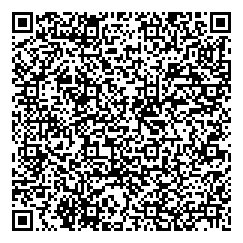 Госпошлина ЗАГС   ФИО получателя услуги: ________________________________________    ИНН/КПП 5902293594/590201001 УФК по Пермскому краю (УправлениеМинистерства юстиции Российской Федерации по Пермскому краю, л/с 04561879960)р/с 40101810700000010003 Отделение Пермь БИК 045773001КБК 31810805000010001110ОКТМО 57701000Регистрация расторжения брака по взаим. соглас./решению суда – 650р.Регистрация расторжения брака по заявлению одного – 350р.Регистрация заключения брака  – 350р.Регистрация перемены имени – 1600р.Регистрация установления отцовства – 350р.